July 29, 2010Docket No. A-2010-2188300SAINT CLAIR NEWBERN IVPRESIDENT1124 GLADE RD SUITE 140COLLEYVILLE  TX  76034  Re:	Electric Generation Supplier License Application of Live Energy Inc.Dear Saint Clair Newbern IV:The Commission’s Regulation at 52 Pa. Code 54.37(b) states that:Completed applications, with all supporting documentation, including any documentation or clarifying information requested by Commission staff, if unprotested, will be processed within 45 days after acceptance by the Commission.  If the application is not processed within the time period, the application will be deemed approved.  The review period may be extended for a reasonable period of time by Secretarial Letter.You are hereby notified that the Commission has extended the period for consideration of the Application for authority to market electricity until further order of the Commission.If you are dissatisfied with the resolution of this matter, you may, as set forth in            52  Code §5.44, file a petition with the Commission within twenty (20) days of the date of this letter.Please direct any questions to Marissa Boyle, Bureau of Fixed Utility Services at (717) 787-7237 or maboyle@state.pa.us.	Sincerely,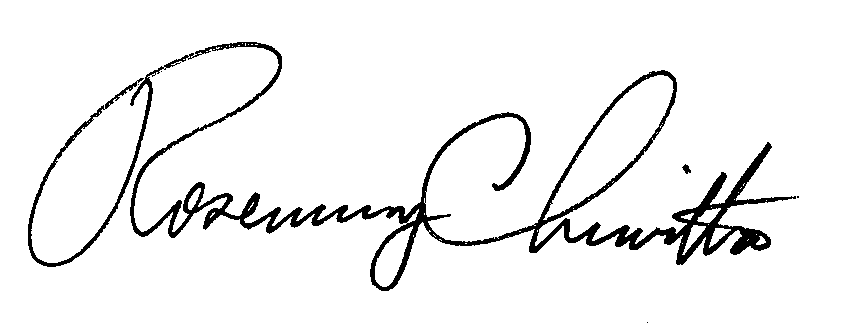 	Rosemary Chiavetta	SecretaryCc:	Elaine McDonald, BFUS	Kathleen Aunkst, Secretary’s Bureau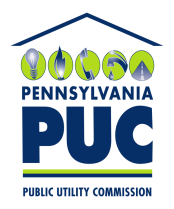  PUBLIC UTILITY COMMISSIONP.O. IN REPLY PLEASE REFER TO OUR FILE